Schon jetzt im Kalender vormerken: Hochschulinformationstag der TH Wildau am 1. Juni 2024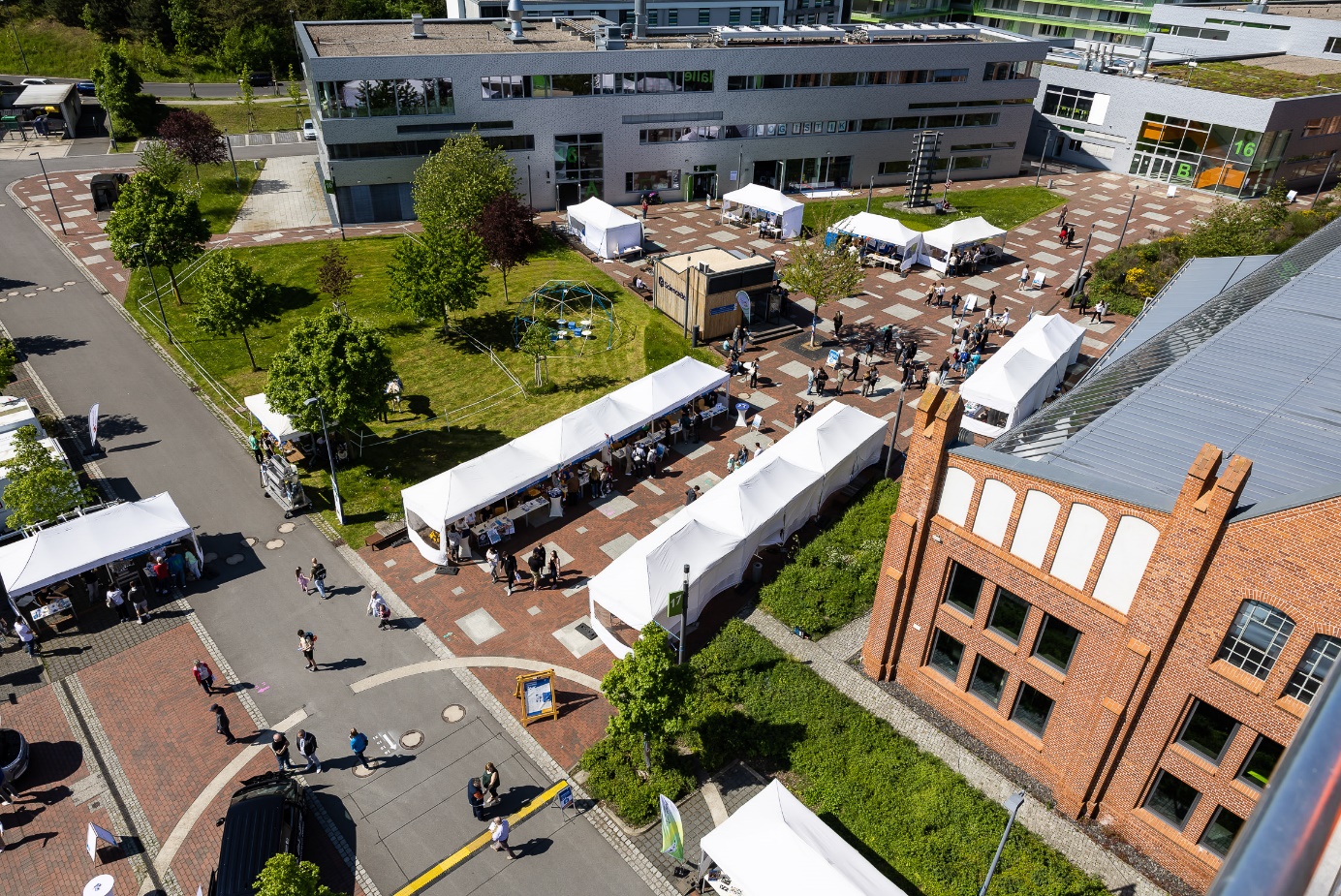 Bildunterschrift: Am Samstag, den 1. Juni, findet der Hochschulinformationstag 2024 der TH Wildau von 10 bis 15 Uhr auf dem Campus der Hochschule statt.Bild: Uwe VölknerSubheadline: HIT 2024Teaser: In vier Monaten ist es soweit: Am 1. Juni 2024 lädt die TH Wildau vor den Toren Berlins von 10 bis 15 Uhr zum Hochschulinformationstag auf den Campus ein. Interessierte Besucherinnen und Besucher können sich über das vielfältige Studienangebot der Hochschule informieren, mit Studierenden und Lehrenden ins Gespräch kommen und den schönen Campus sowie Hörsäle, Labore und Seminarräume live vor Ort erkunden.Text: Am Samstag, den 1. Juni 2024, in genau vier Monaten, lädt die Technische Hochschule Wildau (TH Wildau) Schülerinnen und Schüler, Familien, Lehrerinnen und Lehrer sowie an hochschulischer Weiterbildung, berufsbegleitenden und dualen Studiengängen Interessierte zum Hochschulinformationstag 2024 ein. Von 10 bis 15 Uhr können Besucherinnen und Besucher beim sogenannten „HIT“ den Campus und die vielfältigen Angebote der Wildauer Hochschule kennenlernen. Open CampusAn zahlreichen Ständen auf dem Gelände präsentieren sich die Studiengänge, Service-Einrichtungen, das International Office und weitere Bereiche der TH Wildau. Hier können Interessierte direkt mit Studierenden, Dozierenden und Beschäftigten ins Gespräch kommen. Darüber hinaus bieten die Teams der Bachelor- und Master-Studiengänge aus den Bereichen Ingenieurwissenschaften, Informatik, Naturwissenschaften, Wirtschaft und Management, Technik sowie Recht und Verwaltung spannende Einblicke in ihre vielfältigen Angebote und stellen in kurzweiligen Vorträgen die jeweiligen Studieninhalte vor. Daneben gibt es wertvolle Tipps rund um Themen wie Studienfinanzierung, Studienvorbereitung und vieles mehr. Studiengangvorstellungen und Laborübungen live vor OrtDie Zeiten für die jeweiligen Studiengangvorstellungen werden vorab auf der Website www.th-wildau.de/hit kommuniziert. Bei Campusführungen zeigen Studierende und Beschäftigte den Besucherinnen und Besuchern den Hochschulstandort und die Gebäude. Wer möchte, kann an interessanten Live-Stationen und in Laboren selbst aktiv werden und praktische Inhalte aus Lehre und Forschung kennenlernen. Die Campus-Wiese zwischen Wasserturm und Beachvolleyballfeldern wird Fläche zur Entspannung bieten. Mit der S-Bahn direkt auf den CampusDie gesamte Hochschule freut sich auf zahlreiche Besucherinnen und Besucher, die den Campus direkt am S-Bahnhof Wildau vor den Toren Berlins am 1. Juni mit Leben füllen.Wo kann ich mich informieren?Auf der Website des Hochschulinformationstages der TH Wildau wird es in den kommenden Wochen und Monaten weitere Details zum Programm und Ablauf geben: https://www.th-wildau.de/hit Fachliche Ansprechpersonen TH Wildau: Juliane Bönisch / Michael Schmidt
Marketing / Eventmanagement
TH Wildau 
Hochschulring 1, 15745 Wildau
Tel. +49 (0)3375 444 / -383
E-Mail: hit@th-wildau.deAnsprechpersonen Externe Kommunikation TH Wildau:Mike Lange / Mareike Rammelt
TH Wildau
Hochschulring 1, 15745 Wildau
Tel. +49 (0)3375 508 211 / -669
E-Mail: presse@th-wildau.de